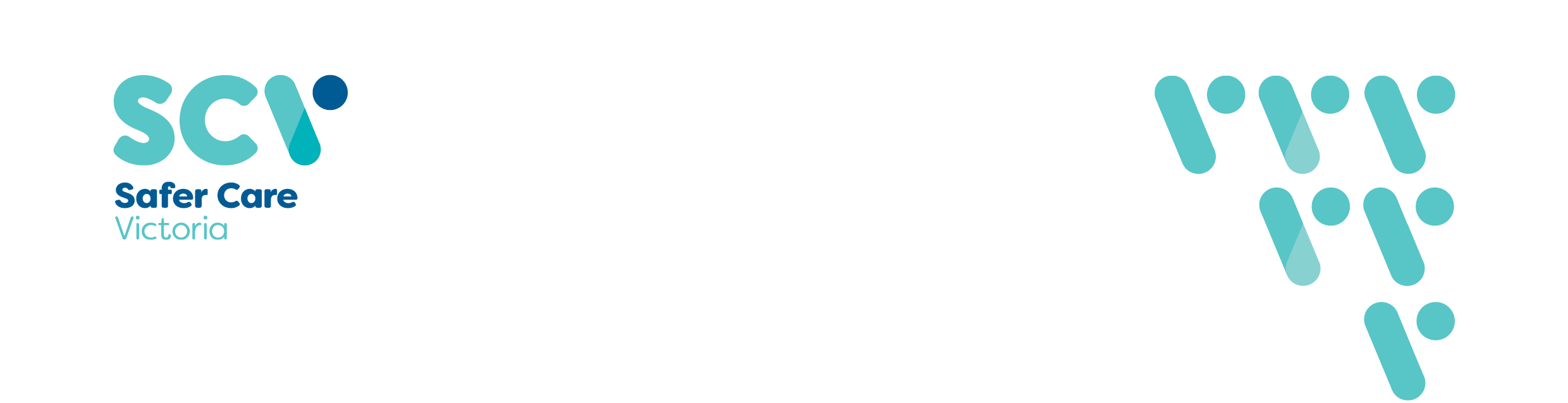 Sentinel event program Root cause analysis report – Part AEvent detailsRoot cause analysis investigation teamPlease provide position (not name) of the root cause analysis teamOutcomeFollowing the investigation, the RCA investigation team (select appropriate boxes):EndorsementLead investigatorChief executive officer (or authorised delegate)Please do not include any identifying information in Part B of the root cause analysis report other than the sentinel event number and health service identification code in the header.Part A and Part B will be separated on submission of the root cause analysis report to the Sentinel Event Program to remove any identifying details.Root cause analysis report – Part B DescriptionDetectionClinical practice performance issuesPatient, family and/or carer contribution[Mark box with an X where appropriate]TimelineCause-and-effect diagramRoot causesLearningsThere may be occasions where an investigation identifies process, system or clinical practices issues that did not materially contribute to the sentinel event, but provide important learnings and opportunity for improvement in healthcare service delivery. Key learnings may also arise in circumstances where no root causes are identified.Recommendations – strength of recommendationOutline the recommendations to address the root causes and/or learnings identified during the investigation: Use Appendix 1: Recommendations hierarchy to identify the strength of each recommendation.Contributing factorsIndicate which of the following factors were contributory to the sentinel event, not contributory or were not considered during the investigation:Staff factorsPatient factorsPhysical environmentPolicies, guidelines and decision supportTeamwork factorsWorkforce factorsOtherRisk reduction action plan (RRAP)Plan for shared learningOutline the plan to share the recommendations and learning from this event:Appendix 1: Recommendations hierarchySentinel event number:Health service ID:Event date:   /    /     SCV notification date:   /    /     RCA report due date:   /    /     RCA report date submitted:   /    /     Extension granted [Mark box with an X where appropriate]YesNoLead investigator:Team members:Consumer representative member:External/independent member:Identified system and process improvement opportunitiesIdentified system and process improvement opportunities unrelated to the eventWas unable to identify any root causesSignature:Date:   /    /     Signature:Date:   /    /     RCA findings to be reported to the board (or relevant board subcommittee) on the following date:Date:   /    /     Provide a description of the event and the outcome for the patient:Provide a description of how the event was detected:Provide a de-identified description of any clinical practice performance issues identified during the investigation and plans to support performance improvement:Did the patient, family and/or carer contribute to the investigation?YesNoProvide description of contribution or reasons for non-contribution:Outline the root causes of the event identified during the investigation:1.2.3.4.5.Provide a description of any learnings identified as a result of the investigation:1.2.3.Recommendations:Strength:1.2.3.4.5.FatigueContributing factorNot a contributing factorNot considered during investigationInattention/distractionContributing factorNot a contributing factorNot considered during investigationKnowledge/skillsContributing factorNot a contributing factorNot considered during investigationAlarm fatigueContributing factorNot a contributing factorNot considered during investigationLanguageContributing factorNot a contributing factorNot considered during investigationLiteracy/comprehensionContributing factorNot a contributing factorNot considered during investigationMedical historyContributing factorNot a contributing factorNot considered during investigationPhysical historyContributing factorNot a contributing factorNot considered during investigationSocial historyContributing factorNot a contributing factorNot considered during investigationFatigueContributing factorNot a contributing factorNot considered during investigationInattention/distractionContributing factorNot a contributing factorNot considered during investigationKnowledge/skillsContributing factorNot a contributing factorNot considered during investigationLanguageContributing factorNot a contributing factorNot considered during investigationLiteracy/comprehensionContributing factorNot a contributing factorNot considered during investigationMedical historyContributing factorNot a contributing factorNot considered during investigationPhysical historyContributing factorNot a contributing factorNot considered during investigationSocial historyContributing factorNot a contributing factorNot considered during investigationEnvironment layout not matched to work processContributing factorNot a contributing factorNot considered during investigationLightingContributing factorNot a contributing factorNot considered during investigationNoiseContributing factorNot a contributing factorNot considered during investigationOvercrowdingContributing factorNot a contributing factorNot considered during investigationTemperatureContributing factorNot a contributing factorNot considered during investigationCould not locate policy/guidelineContributing factorNot a contributing factorNot considered during investigationNo relevant policy/ guideline to followContributing factorNot a contributing factorNot considered during investigationPolicy/guideline availability unknownContributing factorNot a contributing factorNot considered during investigationPolicy/guideline not current best practiceContributing factorNot a contributing factorNot considered during investigationPolicy/guideline not followedContributing factorNot a contributing factorNot considered during investigationPolicy/guideline not yet implementedContributing factorNot a contributing factorNot considered during investigationPolicy/guideline used but not usefulContributing factorNot a contributing factorNot considered during investigationDecision support not usedContributing factorNot a contributing factorNot considered during investigationDecision support unavailableContributing factorNot a contributing factorNot considered during investigationIndividual responsibilities not clearContributing factorNot a contributing factorNot considered during investigationNo identified leaderContributing factorNot a contributing factorNot considered during investigationNo senior/specialist support soughtContributing factorNot a contributing factorNot considered during investigationStaff not supervisedContributing factorNot a contributing factorNot considered during investigationSupervision inadequateContributing factorNot a contributing factorNot considered during investigationTeam structure inappropriateContributing factorNot a contributing factorNot considered during investigationTeam structure unclearContributing factorNot a contributing factorNot considered during investigationInappropriate staff levelsContributing factorNot a contributing factorNot considered during investigationRostering/shift patternsContributing factorNot a contributing factorNot considered during investigationSkill mixContributing factorNot a contributing factorNot considered during investigationTime pressureContributing factorNot a contributing factorNot considered during investigationWorkloadContributing factorNot a contributing factorNot considered during investigationTraining inadequateContributing factorNot a contributing factorNot considered during investigationWorking beyond skill levelContributing factorNot a contributing factorNot considered during investigationWorking outside expertiseContributing factorNot a contributing factorNot considered during investigationInduction not adequateContributing factorNot a contributing factorNot considered during investigationSkill gap not recognisedContributing factorNot a contributing factorNot considered during investigationProvide details of any other contributing factors identified during the investigation not listed above:No.Recommendations to address root causeStrength of recommendationsActions to achieve recommendationsOutcome measure Executive position sponsorPosition responsible/ accountable Date due for completion1   /    /     2   /    /     3   /    /     4   /    /     Internally:Externally:Recommendation strengthRecommendation categoryExampleStrong actionsArchitectural/physical changes in surroundingsReplace revolving doors at the main entrance into the building with powered sliding or swinging doors to reduce patient falls.Strong actionsNew devices with usability testingPerform pre-purchase testing of blood glucose monitors and test strips to select the most appropriate for the patient population.Strong actionsEngineering control (forcing functions which force the user to complete the action)Eliminate the use of universal adapters and peripheral devices for medical equipment; use tubing/fittings that can only be connected the correct way.Strong actionsSimplify process and remove unnecessary stepsRemove unnecessary steps in a process; standardise the make and model of medication pumps used throughout the organisation; use barcoding for medication administration.Strong actionsTangible involvement by leadershipParticipate in unit patient safety evaluations and interact with staff; support the RCA process; purchase needed equipment; ensure staffing and workload is balanced.Moderate actionsRedundancyUse two RNs to independently calculate high-risk medication dosages.Moderate actionsIncrease in staffing/decrease in workloadMake float staff available to assist when workloads peak during the day.Moderate actionsSoftware enhancements or modificationsUse computer alerts for drug–drug interactions.Moderate actionsEliminate/reduce distractionsProvide quiet rooms for programming PCA pumps; remove distractions for nurses when programming medication pumps.Moderate actionsEducation using simulation-based training with periodic refresher sessions/observationsConduct patient handover in a simulation lab environment, with after-action critiques and debriefing.Moderate actionsChecklist/cognitive aidsUse pre-induction and pre-incision checklists in operating rooms; use a checklist when reprocessing flexible fibre optic endoscopes.Moderate actionsEliminate look- and sound-alikesDo not store look-alikes next to one another in the medication room.Moderate actionsStandardised communication toolsUse read-back for all critical lab values; use read-back or repeat-back for all verbal medication orders; use a standardised patient handover format.Weak actionsDouble checksOne person calculates dosage, another person reviews their calculation.Weak actionsWarningsAdd audible alarms or caution labels.Weak actionsNew procedure/memorandum/policyRemember to check IV sites every two hours.Weak actionsTrainingDemonstrate the defibrillator during an in-service training.To receive this publication in an accessible format phone 9096 5426, using the National Relay Service 13 36 77 if required, or email Safer Care Victoria <safercarevictoria@dhhs.vic.gov.au>Authorised and published by the Victorian Government, 1 Treasury Place, Melbourne.© State of Victoria, Australia, Safer Care Victoria, August, 2017Available at Safer Care Victoria <www.safercare.vic.gov.au>